Supplementary Information:Supplementary figures:Figure S1. Full amoA (A) and 16S rRNA (B) gene trees for the bacterial ammonia oxidiser reference sequences.A)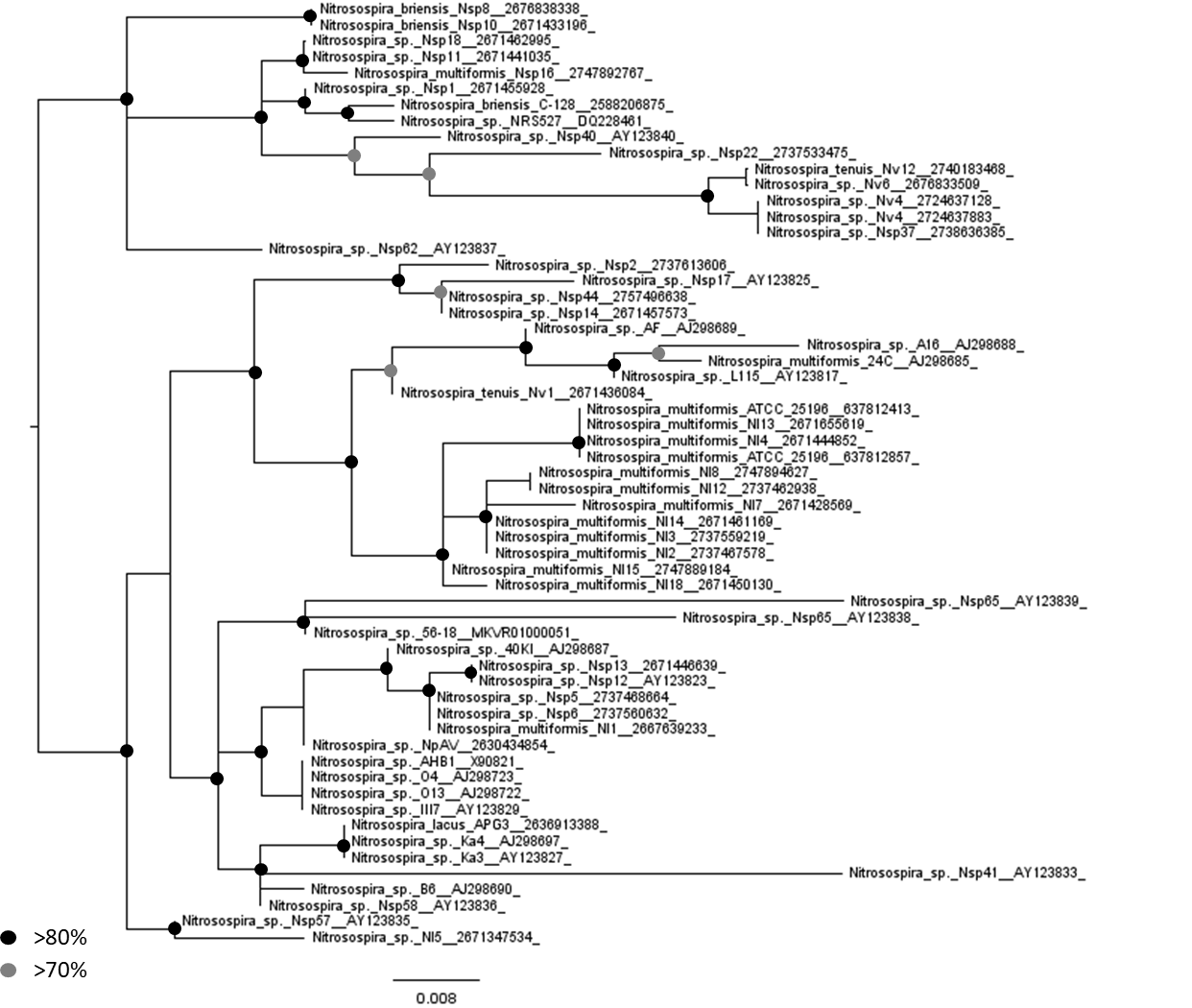 B)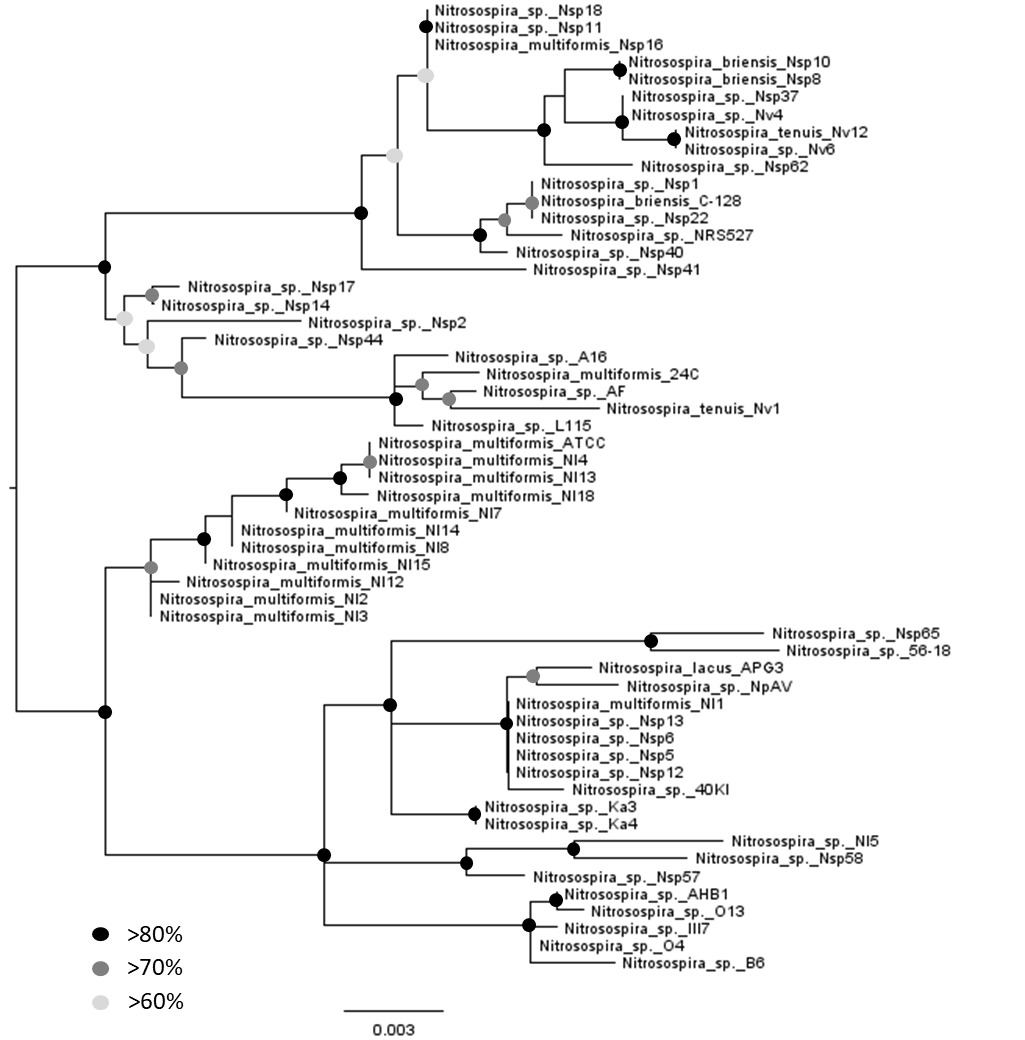 Figure S2. Congruence of amoA and 16S rRNA gene phylogenetic trees for the bacterial ammonia oxidiser reference sequences. Shades of blue indicate similarity between the most common nodes between the two trees.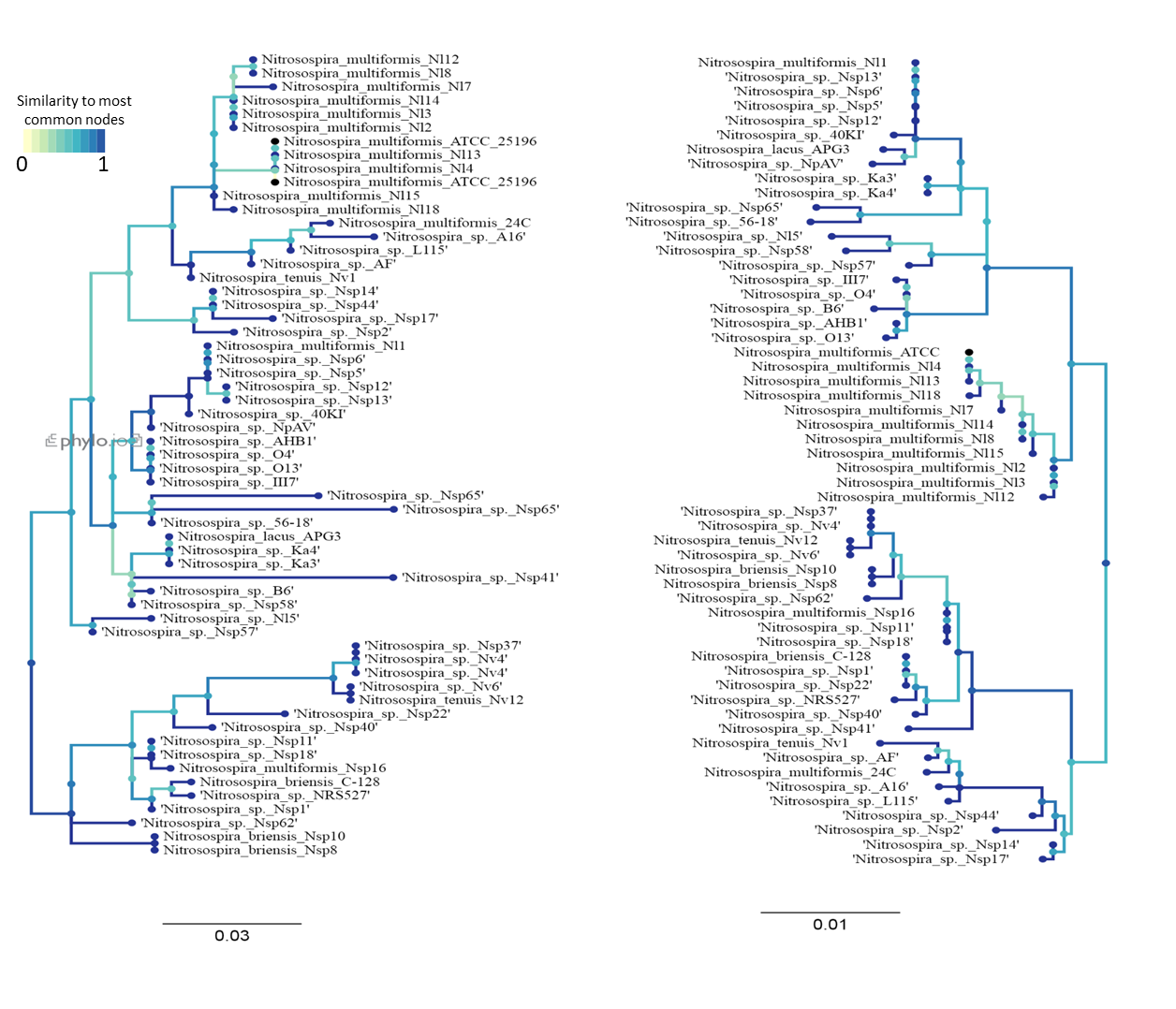 Figure S3: Full bacterial amoA gene tree including the environmental sequences (assembled using the MiSeq ‘Assembly’ pipeline) and the reference sequences.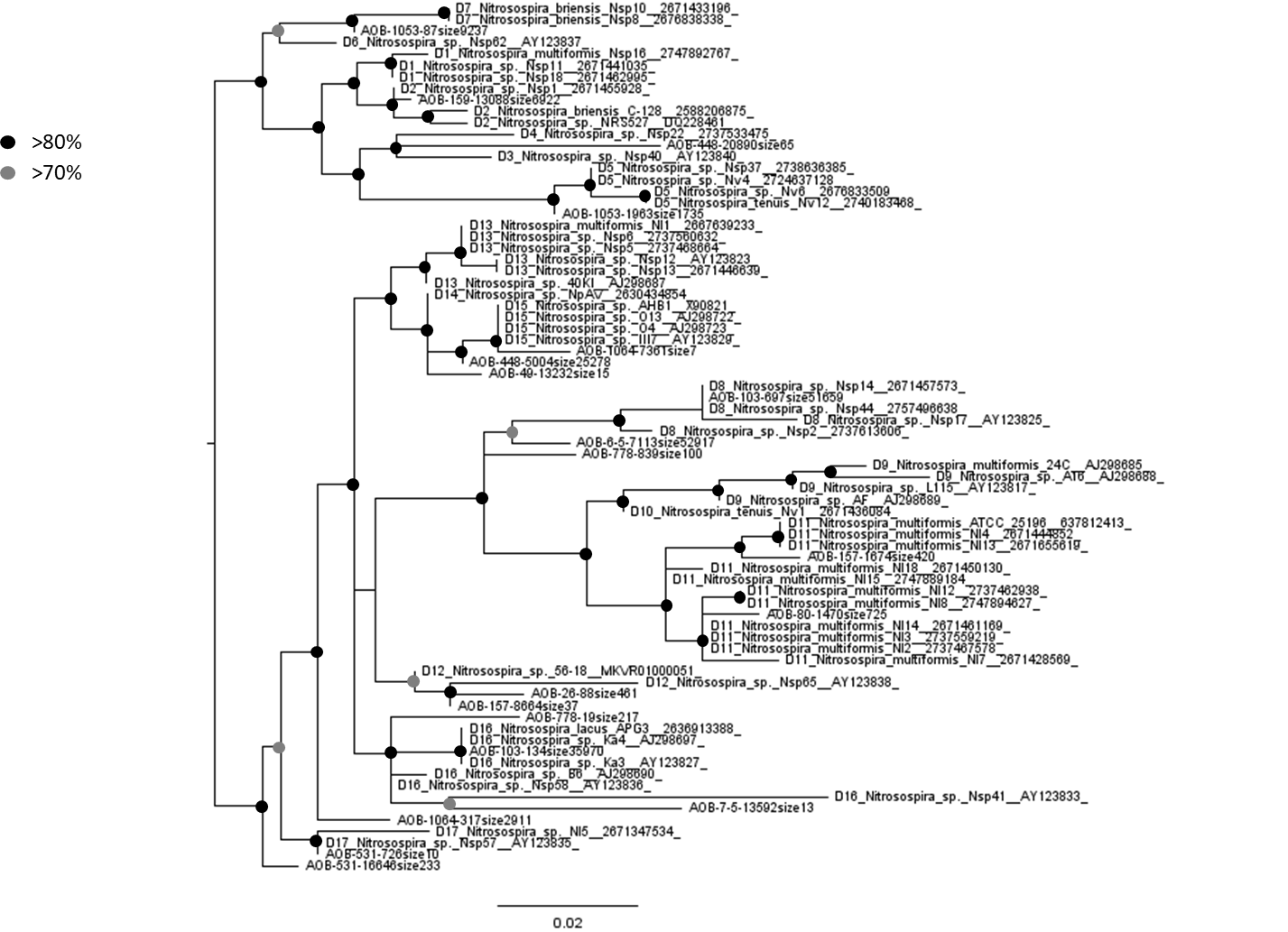 Figure S4: Congruence between two phylogenetic trees of 370 archaeal amoA sequences (see Gubry-Rangin et al., 2015) with (A) or without (B) the sequence gap corresponding to the MiSeq AOA gap pipeline. Branch colour corresponds to congruence between the two trees.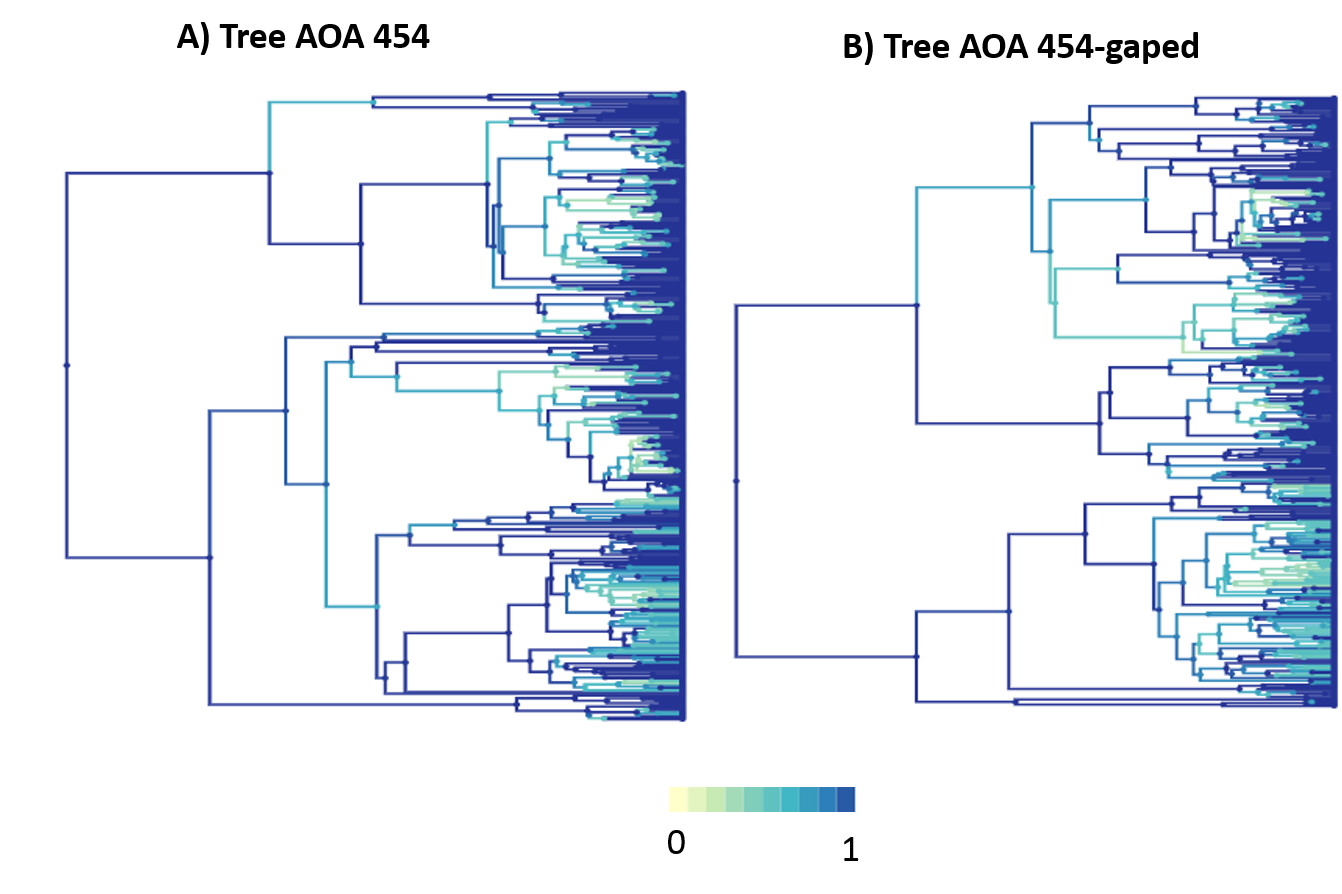 Supplementary tables:Table S1. Identification of sequences of the 56 terrestrial Nitrosospira AOB strains used in this study. For strains with >1 copy, only the sequences used in this study presented. n.a. – not applicable.Table S2. Statistical results of the canonical correspondence and permutation analyses performed on the AOB amoA communities clustered at different identity cut-offs.Table S3. Number of sequences and richness of AOA and AOB amoA sequences retrieved in each Craibstone soil sample with different sequencing technologies, with or without rarefaction to the smallest number of sequences obtained in one of the two technologies. Table S4. Characteristics of the 33 UK soils (26 CEH followed by 7 Craibstone soils) used in the multivariate statistics analysis.OrganismamoA gene ID16S rRNA gene IDNitrosospira multiformis Nsp1627478927672747891151Nitrosospira sp. Nsp1826714629952671464162Nitrosospira sp. 1 Nsp1126714410352671440229Nitrosospira briensis C-1282588206875, 2588206327, 2588205525NZ_CP012371Nitrosospira sp. Nsp126714559282671452938Nitrosospira sp. NRS527DQ228461AF353158Nitrosospira sp. Nsp2227375334752737532035Nitrosospira sp. Nsp40AY123840AY123787Nitrosospira multiformis 24CAF042171AF408634Nitrosospira sp. L115AY123817AY123796Nitrosospira tenuis Nv126714360842671436341Nitrosospira sp. A16AJ298688AJ005544Nitrosospira sp. AFAJ298689X84658Nitrosospira briensis Nsp1026714331962671432470Nitrosospira briensis Nsp826768383382676836691Nitrosospira sp. Nsp62AY123837AY123790Nitrosospira tenuis Nv1227401834682676833655Nitrosospira sp. Nv626768335092740183743Nitrosospira sp. Nsp3727386363852738633597Nitrosospira sp. Nv42724637883, 27246371282724637574Nitrosospira multiformis ATCC 25196637812857, 637812413, 637810885AY123807Nitrosospira multiformis Nl1326716556192671654789Nitrosospira multiformis Nl426714448522671442926Nitrosospira multiformis Nl1826714501302671449885Nitrosospira multiformis Nl1527478891842747888193Nitrosospira multiformis Nl1426714611692671459434Nitrosospira multiformis Nl726714285692671429534Nitrosospira multiformis Nl827478946272747894303Nitrosospira multiformis Nl1227374629382737462066Nitrosospira multiformis Nl227374675782737465391Nitrosospira multiformis Nl327375592192737556968Nitrosospira sp. Nsp227376136062737612607Nitrosospira sp. Nsp1426714575732671456229Nitrosospira sp. Nsp442757496638, 2757494294, 27574940892757496171Nitrosospira sp. Nsp17AY123825AY123804Nitrosospira sp. Nsp527374686642737469961Nitrosospira multiformis Nl12667639233, 2667638847, 26676365172667636937Nitrosospira sp. Nsp1326714466392671447611Nitrosospira sp. Nsp627375606322737561558Nitrosospira sp. Nsp12AY123823AY123801Nitrosospira sp. 40KIAJ298687X84656Nitrosospira sp. NpAV26304348542630432220Nitrosospira sp. Nsp65AY123838, AY123839AY123813Nitrosospira sp. 56-18MKVR01000051MKVR01000014.1:c34397-32855Nitrosospira sp. III7AY123829AY123809Nitrosospira sp. O13AJ298722AJ012108Nitrosospira sp. O4AJ298723AJ012107Nitrosospira sp. AHB1X90821X90820Nitrosospira sp. Ka4AJ298697AJ012106Nitrosospira sp. Ka3AY123827AY123806Nitrosospira lacus APG326369133882636911585Nitrosospira sp. Nsp41AY123833AY123788Nitrosospira sp. B6AJ298690X84657Nitrosospira sp. Nsp58AY123836AY123789Nitrosospira sp. Nsp57AY123835AY123791Nitrosospira sp. Nl526713475342671347268Identity = 100% ; Number of clusters = 3868Call: cca(formula = Clusters ~ pH + C + N + CN + Moisture + LOI +vegetation, data = Facteur[1:8])              Inertia Proportion RankTotal         12.6945     1.0000     Constrained    4.5538     0.3587    9Unconstrained  8.1406     0.6413   23Inertia is scaled Chi-square Eigenvalues for constrained axes:  CCA1   CCA2   CCA3   CCA4   CCA5   CCA6   CCA7   CCA8   CCA9 0.8032 0.7069 0.6536 0.5810 0.5085 0.4061 0.3528 0.2890 0.2528 Eigenvalues for unconstrained axes:   CA1    CA2    CA3    CA4    CA5    CA6    CA7    CA8 0.7089 0.6253 0.5917 0.5382 0.4919 0.4831 0.4576 0.4336 (Showing 8 of 23 unconstrained eigenvalues)Permutation test for cca under reduced modelPermutation: freeNumber of permutations: 999Model: cca(formula = Clusters ~ pH + C + N + CN + Moisture + LOI + vegetation, data = Facteur[1:8])         Df ChiSquare      F Pr(>F)    Model     9    4.5538 1.4296  0.001 ***Residual 23    8.1406                  ---Signif. codes:  0 ‘***’ 0.001 ‘**’ 0.01 ‘*’ 0.05 ‘.’ 0.1 ‘ ’ 1Permutation test for cca under reduced modelTerms added sequentially (first to last)Permutation: freeNumber of permutations: 999Model: cca(formula = Clusters ~ pH + C + N + CN + Moisture + LOI + vegetation, data = Facteur[1:8])           Df ChiSquare      F Pr(>F)    pH          1    0.6672 1.8852  0.001 ***C           1    0.6593 1.8628  0.001 ***N           1    0.5577 1.5756  0.001 ***CN          1    0.5227 1.4769  0.002 ** Moisture    1    0.4820 1.3618  0.015 *  LOI         1    0.4414 1.2472  0.072 .  vegetation  3    1.2235 1.1522  0.106    Residual   23    8.1406                  ---Signif. codes:  0 ‘***’ 0.001 ‘**’ 0.01 ‘*’ 0.05 ‘.’ 0.1 ‘ ’ 1Identity = 97% ; Number of clusters = 187Call: cca(formula = Clusters ~ pH + C + N + CN + Moisture + LOI +vegetation, data = Facteur[1:8])              Inertia Proportion RankTotal          4.4355     1.0000     Constrained    2.0083     0.4528    9Unconstrained  2.4272     0.5472   23Inertia is scaled Chi-square Eigenvalues for constrained axes:  CCA1   CCA2   CCA3   CCA4   CCA5   CCA6   CCA7   CCA8   CCA9 0.6766 0.4015 0.3666 0.1763 0.1309 0.1100 0.0694 0.0528 0.0242 Eigenvalues for unconstrained axes:   CA1    CA2    CA3    CA4    CA5    CA6    CA7    CA8 0.4459 0.3753 0.2368 0.1910 0.1812 0.1564 0.1431 0.1231 (Showing 8 of 23 unconstrained eigenvalues)Permutation test for cca under reduced modelPermutation: freeNumber of permutations: 999Model: cca(formula = Clusters ~ pH + C + N + CN + Moisture + LOI + vegetation, data = Facteur[1:8])         Df ChiSquare      F Pr(>F)    Model     9    2.0083 2.1146  0.001 ***Residual 23    2.4272                  ---Signif. codes:  0 ‘***’ 0.001 ‘**’ 0.01 ‘*’ 0.05 ‘.’ 0.1 ‘ ’ 1Permutation test for cca under reduced modelTerms added sequentially (first to last)Permutation: freeNumber of permutations: 999Model: cca(formula = Clusters ~ pH + C + N + CN + Moisture + LOI + vegetation, data = Facteur[1:8])           Df ChiSquare      F Pr(>F)    pH          1   0.44840 4.2490  0.001 ***C           1   0.27747 2.6293  0.006 ** N           1   0.20377 1.9309  0.020 *  CN          1   0.28338 2.6853  0.003 ** Moisture    1   0.15234 1.4436  0.112    LOI         1   0.19678 1.8647  0.032 *  vegetation  3   0.44619 1.4094  0.083 .  Residual   23   2.42718                  ---Signif. codes:  0 ‘***’ 0.001 ‘**’ 0.01 ‘*’ 0.05 ‘.’ 0.1 ‘ ’ 1Identity = 95% ; Number of clusters = 71Call: cca(formula = Clusters ~ pH + C + N + CN + Moisture + LOI +vegetation, data = Facteur[1:8])              Inertia Proportion RankTotal          3.2686     1.0000     Constrained    1.5383     0.4706    9Unconstrained  1.7303     0.5294   23Inertia is scaled Chi-square Eigenvalues for constrained axes:  CCA1   CCA2   CCA3   CCA4   CCA5   CCA6   CCA7   CCA8   CCA9 0.6433 0.3564 0.1501 0.1477 0.0856 0.0686 0.0377 0.0362 0.0128 Eigenvalues for unconstrained axes:   CA1    CA2    CA3    CA4    CA5    CA6    CA7    CA8 0.3975 0.3461 0.2169 0.1526 0.1356 0.0991 0.0843 0.0800 (Showing 8 of 23 unconstrained eigenvalues)Permutation test for cca under reduced modelPermutation: freeNumber of permutations: 999Model: cca(formula = Clusters ~ pH + C + N + CN + Moisture + LOI + vegetation, data = Facteur[1:8])         Df ChiSquare      F Pr(>F)    Model     9    1.5383 2.2719  0.001 ***Residual 23    1.7303                  ---Signif. codes:  0 ‘***’ 0.001 ‘**’ 0.01 ‘*’ 0.05 ‘.’ 0.1 ‘ ’ 1Permutation test for cca under reduced modelTerms added sequentially (first to last)Permutation: freeNumber of permutations: 999Model: cca(formula = Clusters ~ pH + C + N + CN + Moisture + LOI + vegetation, data = Facteur[1:8])           Df ChiSquare      F Pr(>F)    pH          1   0.42334 5.6271  0.001 ***C           1   0.22256 2.9583  0.003 ** N           1   0.17875 2.3759  0.016 *  CN          1   0.23958 3.1845  0.002 ** Moisture    1   0.09317 1.2385  0.264    LOI         1   0.10060 1.3372  0.198    vegetation  3   0.28028 1.2418  0.172    Residual   23   1.73034                  ---Signif. codes:  0 ‘***’ 0.001 ‘**’ 0.01 ‘*’ 0.05 ‘.’ 0.1 ‘ ’ 1Identity = 90% ; Number of clusters = 14Call: cca(formula = Clusters ~ pH + C + N + CN + Moisture + LOI +vegetation, data = Facteur[1:8])              Inertia Proportion RankTotal          1.4662     1.0000     Constrained    0.7205     0.4914    9Unconstrained  0.7457     0.5086   12Inertia is scaled Chi-square Eigenvalues for constrained axes:  CCA1   CCA2   CCA3   CCA4   CCA5   CCA6   CCA7   CCA8   CCA9 0.4842 0.1066 0.0653 0.0241 0.0192 0.0187 0.0018 0.0005 0.0001 Eigenvalues for unconstrained axes:    CA1     CA2     CA3     CA4     CA5     CA6     CA7     CA8     CA9    CA10 0.31029 0.19680 0.11418 0.05716 0.03395 0.01682 0.01435 0.00089 0.00047 0.00046    CA11    CA12 0.00023 0.00012 Permutation test for cca under reduced modelPermutation: freeNumber of permutations: 999Model: cca(formula = Clusters ~ pH + C + N + CN + Moisture + LOI + vegetation, data = Facteur[1:8])         Df ChiSquare      F Pr(>F)    Model     9   0.72051 2.4692  0.001 ***Residual 23   0.74572                  ---Signif. codes:  0 ‘***’ 0.001 ‘**’ 0.01 ‘*’ 0.05 ‘.’ 0.1 ‘ ’ 1Permutation test for cca under reduced modelTerms added sequentially (first to last)Permutation: freeNumber of permutations: 999Model: cca(formula = Clusters ~ pH + C + N + CN + Moisture + LOI + vegetation, data = Facteur[1:8])           Df ChiSquare      F Pr(>F)    pH          1   0.25949 8.0034  0.001 ***C           1   0.04258 1.3132  0.274    N           1   0.05290 1.6316  0.166    CN          1   0.17623 5.4355  0.001 ***Moisture    1   0.02816 0.8685  0.459    LOI         1   0.05754 1.7746  0.139    vegetation  3   0.10361 1.0652  0.406    Residual   23   0.74572                  ---Signif. codes:  0 ‘***’ 0.001 ‘**’ 0.01 ‘*’ 0.05 ‘.’ 0.1 ‘ ’ 1OrganismsTechnologiesTotal # readsTotal # readsTotal # readsOTU richnessOTU richnessOTU richnessOTU richnessOTU richnessOTU richnessOTU richnessOTU richnessOTU richnessOrganismsTechnologiesRaw readsPost filteringPost cleaning/assemblyRare-faction# sequences4.555.566.577.5AOA45442,193 N/A9,429 (2,474 clusters)N/A868233328174147261331354AOAMiSeq “gap” 358,872 260,41374,771 (775 clusters)Without8,287194230295139114184153AOAMiSeq “gap” 358,872 260,41374,771 (775 clusters)With868107162189113130204165AOBMiSeq “assembly” 377,172204,31540,509 (902 clusters)N/A4,26161283203220224212209AOBMiSeq “gap” 377,172258,68875,349 (1,016 clusters)Without8,16068347267224247252253AOBMiSeq “gap” 377,172258,68875,349 (1,016 clusters)With4,26167317248217233227236SitepHC (%)N (%)C:N ratioH2O (%)Organic matter (%)Simplified aggregate vegetation class14.43.30.398.4626.76.58grassland24.82.10.229.5522.84.88grassland37.63.20.349.4130.46.26agricultural48.3191.2814.8447.524.1grassland58.5110.715.7116.412.08grassland66.920.1612.524.14.14grassland77.75.30.569.463411.17grassland86.71.40.1310.7715.42.91agricultural98.12.90.319.3523.35.82agricultural107.91.90.1810.5617.74.03forest118.71.30.131015.82.66agricultural125.32.10.210.514.55grassland136.41.50.159.6335.210.05grassland148.21.70.189.4419.93.72grassland156.23.10.311029.25.78grassland166.8130.718.5755.920.1forest176.87.50.5114.7135.612.29grassland188.12.50.2310.8720.65.1agricultural198.65.40.3515.4327.16.23agricultural207.22.50.1714.7115.84.51agricultural216.43.40.2116.1914.25.29agricultural223.522.61.0820.9375.240.63moorland236.91.70.1610.6315.73.2grassland245.680.5714.0446.315.99grassland258.54.50.3114.52338.91grassland266.74.70.4111.4638.410agricultural274.57.020.3818.6429.712.07agricultural2856.60.3718.0330.911.35agricultural295.57.420.418.453112.77agricultural3066.570.3121.4330.211.29agricultural316.56.420.2922.0329.411.04agricultural3277.970.3622.093113.71agricultural337.57.140.3420.8429.112.28agricultural